ANALIZA STANU GOSPODARKI 
ODPADAMI KOMUNALNYMI 
NA TERENIE GMINY BAKAŁARZEWO 
ZA 2023 ROK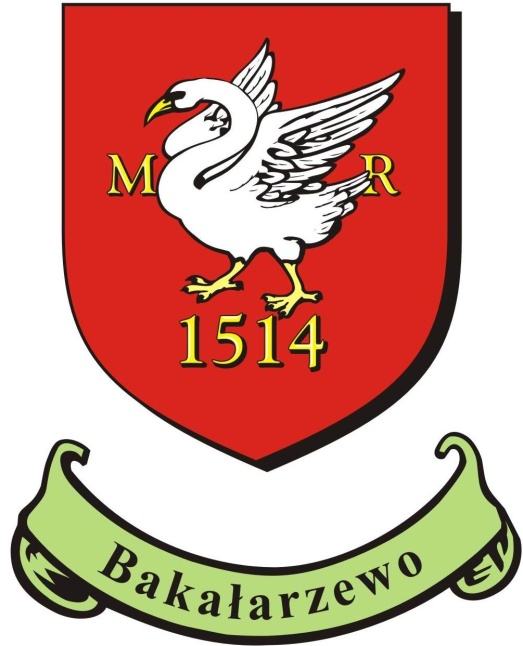 Sporządziła:                                               				     Zatwierdził:Podinspektor                                                                                                 Wójt Gminy BakałarzewoMonika Kozłowska                                                                                        Tomasz NaruszewiczBakałarzewo, 30 kwietnia 2024r.WSTĘPOgólna charakterystyka gminyGmina Bakałarzewo (3129 osób zameldowanych na pobyt stały i czasowy- stan na dzień 31.12.2023r.) położona jest w północno-zachodniej części województwa podlaskiego, w powiecie suwalskim. Graniczy ona z następującymi gminami: Suwałki, Filipów, Olecko, Wieliczki, Raczki. Obszar gminy obejmuje 12301 ha oraz 33 miejscowości (32 sołectwa): Aleksandrowo, Bakałarzewo, Gębalówka, Góra, Kamionka Poprzeczna, Karasiewo, Klonowa Góra, Konopki, Kotowina, Malinówka, Maryna, Matłak, Nieszki, Nowa Kamionka, Nowa Wieś, Nowy Dwór, Nowy Skazdub, Orłowo, Płociczno, Podgórze, Podwólczanka, Sadłowina, Słupie, Sokołowo, Stara Chmielówka, Stara Kamionka, Stary Skazdub, Suchorzec, Wólka, Wólka Folwark, Zajączkowo, Zajączkowo Folwark, Zdręby. Gmina Bakałarzewo jest gminą wiejską o charakterze rolniczo-turystycznym. Na terenie gminy istnieją 464 gospodarstwa rolne. Gospodarstwa te prowadzą swoją działalność na 8 762 ha użytków rolnych w tym 5 715 ha gruntów ornych. Szacuje się, że na terenie gminy znajduje się ok. 200 domków rekreacyjno-letniskowych.  Cel przygotowania oraz podstawa prawna sporządzenia analizyNa podstawie art. 3 ust. 2 pkt. 10 ustawy z dnia 13 września 1996 r. o utrzymaniu czystości i porządku w gminach (Dz. U. z 2024 poz. 399) gminy zapewniają czystość i porządek na swoim terenie i tworzą warunki niezbędne do ich utrzymania, 
a w szczególności: dokonują corocznej analizy stanu gospodarki odpadami komunalnymi, w celu weryfikacji możliwości technicznych i organizacyjnych gminy w zakresie gospodarowania odpadami komunalnymi.Analizę stanu gospodarki odpadami komunalnymi sporządza wójt, burmistrz lub prezydent miasta na podstawie sprawozdań złożonych przez podmioty odbierające odpady komunalne od właścicieli nieruchomości, podmioty prowadzące punkty selektywnego zbierania odpadów komunalnych oraz rocznego sprawozdania z realizacji zadań z zakresu gospodarowania odpadami komunalnymi, a także innych dostępnych danych wpływających na system gospodarowania odpadami komunalnymi.Analiza przedstawia obraz zarządzania systemem, który powinien zapewnić prawidłową selektywną zbiórkę odpadów prowadzoną przez mieszkańców, doprowadzić do ograniczenia składowania odpadów i umożliwić ich właściwe zagospodarowanie, zapobiegając nielegalnemu pozbywaniu się odpadówŹródła odpadówOdpady komunalne to odpady powstające w gospodarstwach domowych, 
z wyłączeniem pojazdów wycofanych z eksploatacji, a także odpady niezawierające odpadów niebezpiecznych pochodzących od innych wytwórców odpadów, które ze względu na swój charakter lub skład są podobne do odpadów powstających 
w gospodarstwach domowych; zmieszane odpady komunalne pozostają zmieszanymi odpadami komunalnymi, nawet jeżeli zostały poddane czynności przetwarzania odpadów, która nie zmieniła w sposób znaczący ich właściwości.Odpady  komunalne  na   terenie   Gminy  Bakałarzewo   powstają   głównie   
w gospodarstwach domowych, ale również na terenach nieruchomości niezamieszkałych, jak: obiekty użyteczności publicznej (ośrodki zdrowia, szkoły) oraz obiektów infrastruktury (handel, obiekty turystyczne, usługi) a także na terenach, na których znajdują się domki letniskowe i inne nieruchomości wykorzystywane na cele rekreacyjno-wypoczynkowe. Są to także  odpady  z  terenów  otwartych,  takie  jak:  odpady  z  koszy  ulicznych,  zmiotki,  odpady z placu targowego i przystanków autobusowych.II. ZAGADNIENIA OGÓLNEFirma odbierająca odpady komunale Odbiór odpadów komunalnych na terenie gminy Bakałarzewo z nieruchomości zamieszkałych i niezamieszkałych prowadzi firma wyłoniona w drodze przetargu na odbiór i zagospodarowanie  odpadów komunalnych. Zadanie te realizowała Firma MPO Sp. z o.o. ul. 42 Pułku Piechoty 42, 15-950 Białystok/ Oddział Augustów ul. Hoża 9/7 16-300 Augustów.Zgodnie z obowiązującymi przepisami podmiot odbierający odpady komunalne na terenie gminy Bakałarzewo powinien posiadać wpis do rejestru działalności regulowanej
 w zakresie odbierania odpadów komunalnych od właścicieli nieruchomości. Powyższy rejestr prowadzony jest przez wójta gminy. W rejestrze tym zamieszcza się dokładne dane przedsiębiorcy, który uzyskał wpis do rejestru i któremu został nadany numer rejestrowy. Na dzień 31.12.2023r. do rejestru działalności regulowanej wpisanych było 
4 przedsiębiorców prowadzących działalność w zakresie odbioru odpadów komunalnych od właścicieli nieruchomości.2. Metoda naliczania opłaty i stawka opłatyPrzyjęta metoda naliczania opłaty w 2023 roku  zależna była od ilości zamieszkałych osób na nieruchomości. Stawka miesięczna  opłaty za gospodarowanie odpadami komunalnymi zbieranymi w sposób selektywny w zabudowie mieszkaniowej jednorodzonej i wielorodzinnej wynosiła 27,00 zł od osoby. Właściciele nieruchomości zabudowanych budynkami mieszkalnymi jednorodzinnymi, kompostujący bioodpady w przydomowym kompostowniku zwolnieni byli z części opłaty w wysokości 1,00 zł od osoby. Podwyższona stawka miesięcznej opłaty w przypadku niewypełniania obowiązku selektywnego zbierania odpadów komunalnych wynosiła 52,00 zł od osoby. Opłata od właścicieli nieruchomości niezamieszkałych, na których powstają odpady komunalne, zależna była od wielkości pojemnika. Stawki opłaty za pojemnik kształtowały się następująco:Opłata ryczałtowa dla właścicieli domków letniskowych lub innych nieruchomości wykorzystywanych na cele rekreacyjno-wypoczynkowe   wynosiła:- 200,00 zł za rok od domku letniskowego na nieruchomości, lub innej nieruchomości wykorzystywanej na cele rekreacyjno-wypoczynkowe, w przypadku prowadzenia selektywnej zbiórki;- 400,00 zł za rok od domku letniskowego na nieruchomości, lub innej nieruchomości wykorzystywanej na cele rekreacyjno-wypoczynkowe, w przypadku gdy właściciel nieruchomości nie wypełnia obowiązku  selektywnej zbiórki odpadów.3. Zasady selektywnej zbiórkiSelektywne zbieranie odpadów komunalnych odbywało się w podziela na:metale, tworzywa sztuczne i opakowania wielomateriałowe – gromadzone 
w workach i/lub pojemnikach w kolorze żółtym; szkło – gromadzone w pojemnikach i/lub workach w kolorze zielonym;papier i tekturę- gromadzone w pojemnikach i/ lub workach w kolorze niebieskim; odpady biodegradowalne – gromadzone w pojemnikach i/lub workach w kolorze brązowy/ kompostowanie w przydomowych kompostownikach;odpady niesegregowane (zmieszane)- gromadzone w pojemnikach 
w kolorze czarnym.4. Punkt Selektywnej Zbiórki Odpadów Komunalnych ( PSZOK)Na terenie Gminy Bakałarzewo funkcjonuje Punkt Selektywnej Zbiórki Odpadów Komunalnych prowadzony przez firmę wyłonioną w przetargu. PSZOK obsługujący mieszkańców całej Gminy Bakałarzewo znajduje się w Bakałarzewie  przy 
ul. Kamieńskiej 37B. Czynny w poniedziałki godz. 8.00 –10.00, czwartki w godz. 14.00 –16.00 oraz soboty w godz. 8.00-12.00. Do PSZOK mieszkańcy mogli w ramach ponoszonej opłaty  oddawać selektywnie zebrane odpady komunalne m.in. takie jak:- zużyty sprzęt elektryczny i elektroniczny,- meble i inne odpady wielkogabarytowe - zużyte opony ( małe-samochodowe)- przeterminowane leki,-odpady budowlane i rozbiórkowe (gruz budowlany pochodzący z drobnych prac remontowych).Dodatkowo w miesiącu czerwcu 2023r. na terenie Gminy Bakałarzewo prowadzona była zbiórka akcyjna odpadów wielkogabarytowych oraz zużytego sprzętu elektrycznego 
i elektronicznego. III. OCENA MOŻLIWOŚCI TECHNICZNYCH I ORGANIZACYJNYCH GMINY W ZAKRESIE GOSPODAROWANIA ODPADAMI KOMUNALNYMI1. Możliwość przetwarzania zmieszanych odpadów komunalnych, odpadów zielonych oraz pozostałości z sortowania odpadów komunalnych przeznaczonych do składowaniaNa terenie Gminy Bakałarzewo nie ma możliwości przetwarzania odpadów komunalnych. Wszystkie odpady zgodnie z wymogami przekazywane były do Zakładu Utylizacji Odpadów Komunalnych, ul. Raczkowska 150A, 16-400 Suwałki. Potrzeby inwestycyjne związane z gospodarowaniem odpadami komunalnymi W 2023r. nie zrealizowano żadnych zadań inwestycyjnych związanych 
z gospodarowaniem odpadami komunalnymi. Potrzeby inwestycyjne związane 
z gospodarką odpadami wynikają wyłącznie z potrzeby doskonalenia sytemu gospodarowania odpadami komunalnymi na obszarze Gminy Bakałarzewo, przede wszystkim w sferze selektywnego zbierania odpadów, prawidłowej segregacji odpadów oraz organizacji miejsc zbierania odpadów komunalnych. 3. Liczba ludnościGmina Bakałarzewo  liczy 3153 mieszkańców wg danych z ewidencji ludności (stan na 31.12.2023r.). W deklaracjach o wysokości opłaty za gospodarowanie odpadami komunalnymi, złożonych w Urzędzie Gminy Bakałarzewo, ujętych zostało  2371 mieszkańców (stan na 31.12.2023r.) Różnica w podanej liczbie mieszkańców wynika 
m. in. z tego, że wielu uczniów i studentów kontynuuje naukę poza miejscem stałego zameldowania. Podobna sytuacja występuje wśród osób czynnych zawodowo, którzy ze względu na wykonywaną pracę przebywają poza terenem gminy. Ma to również związek z osobami starszymi, które przebywają w domach pomocy społecznej bądź u rodziny. 4. Ilość złożonych deklaracji przez mieszkańców Gminy Bakałarzewo na dzień 31.12.2023r.I. systemem objęto: 2371 osobyII. liczba właścicieli nieruchomości objętych system: – 1095liczba właścicieli domków letniskowych i innych nieruchomości wykorzystywanych na cele rekreacyjno-wypoczynkowe- 197liczba właścicieli nieruchomości niezamieszkałych, na których powstają odpady komunalne (np. sklepy, biura, szkoły) – 295. Liczba właścicieli nieruchomości, którzy nie złożyli deklaracji o wysokości opłaty za gospodarowanie odpadami komunalnym. 		Z danych posiadanych przez urząd wynika, że wszyscy zobowiązani właściciele nieruchomości zostali objęci systemem gospodarki odpadami. Na bieżąco prowadzone są działania mające na celu weryfikację danych zawartych w deklaracjach i sprawdzenie ich ze stanem faktycznym. 6. Informacja o osiągniętych przez gminę poziomach recyklingu w 2023 rokuNa podstawie Rozporządzenia Ministra Środowiska z dnia 14 grudnia 2016r. w sprawie poziomów recyklingu, przygotowania do ponownego użycia i odzysku innymi metodami niektórych frakcji odpadów komunalnych oraz Rozporządzenia Ministra Środowiska z dnia 15 grudnia 2017r. w sprawie poziomów ograniczenia składowania masy odpadów komunalnych ulegających biodegradacji obliczono wymagane poziomy recyklingu, przygotowania do ponownego użycia i odzysku innymi metodami oraz poziomy ograniczenia masy odpadów komunalnych ulegających biodegradacji przekazanych do składowania w 2023 roku. Osiągnięte przez Gminę Bakałarzewo poziomy za 2023r. wynoszą:-poziom ograniczenia masy odpadów komunalnych ulegających biodegradacji kierowanych do składowania: 0,00%-poziom recyklingu przygotowania do ponownego użycia następujących frakcji odpadów komunalnych: papieru, metali, tworzyw sztucznych i szkła odebranych z obszaru gminy: 31,91%- poziom składowania odpadów  - 8,81 %7. Ilość odebranych odpadów komunalnych z nieruchomości zamieszkałych 
i niezamieszkałych z terenu Gminy Bakałarzewo w okresie od 01.01.2023 r. do 31.12.2023 r. według miesięcznych raportów.W 2023r. z terenu Gminy Bakałarzewo odebrano łącznie 630,363 Mg odpadów komunalnych, w tym:Odpady dostarczone do PSZOK w Bakałarzewie w 2023r.( łącznie 48,823 Mg):- zmieszane odpady opakowaniowe- 2,08 Mg- meble i inne odpady wielkogabarytowe – 13,96 Mg-zużyte urządzenia elektryczne i elektroniczne- 2,88 Mg- szkło- 0,62 Mg- opakowania wielomateriałowe – 0,14 Mg-tworzywa sztuczne- 0,06 Mg-papier i tektura- 0,12 Mg- zużyte baterie i akumulatory – 0,023 Mg- zużyte opony- 4,42 Mg-zmieszane odpady z budowy, remontów i demontażu- 24,32 Mg- inne niewymienione frakcje zbierane w sposób selektywny- 0,2 MgRys.  1 Odpady komunalne zmieszane i odpady zebrane selektywnie z terenu 
Gminy Bakałarzewo w latach 2013-2023 [w Mg]W 2023r. ilość odebranych odpadów zmieszanych zmalała w stosunku do ostatniego roku o ponad 90,00 Mg i osiągnęła najniższą wartość w ciągu ostatnich 7 lat. Natomiast ilość odpadów zebranych selektywnie  wzrosła o ponad 90,00 Mg w stosunku do roku ubiegłego. Udział odpadów zebranych selektywnie w odpadach odebranych ogółem stanowi 42,72%, natomiast odpady zmieszane stanowią 57,28%. IV. OPŁATY Z TYTUŁU GOSPODAROWANIA ODPADAMI KOMUNALNYMI W OKRESIE OD 01.01.2023 DO 31.12.2023  Stan na dzień: 31.12.20232r.W stosunku do właścicieli nieruchomości, którzy nie wnoszą w terminie opłat za gospodarowanie odpadami komunalnymi wysyłane są upomnienia oraz tytuły wykonawcze.  W 2023r. z tytułu nieuiszczania opłat za gospodarowanie odpadami komunalnymi wystawiono 93 upomnienia na łączną kwotę  29 873,00 zł oraz 32 tytuły wykonawcze na kwotę 14 240,30 zł. V. KOSZTY OBSŁUGI SYSTEMU W OKRESIE OD 01.01.2023
DO 31.12.2023Od 01.01.2023r. do 31.12.2023r. koszty związane z system gospodarki odpadami komunalnymi kształtowały się następująco:Koszt odbioru i zagospodarowania 1 Mg odpadów komunalnych ponoszony przez Gminę Bakałarzewo w 2023r. wynosił 1271,16 zł brutto. Rys. 3 Dochody i wydatki związane z funkcjonowaniem systemu gospodarki odpadami komunalnymi na terenie Gminy Bakałarzewo w latach 2013-2023                                Dochody z tytułu opłaty za gospodarowanie odpadami w 2023r. wzrosły o ponad  28 tys. zł w stosunku do poprzedniego roku w wyniku podniesienia stawek opłaty za gospodarowanie odpadami. Wydatki również kształtowały się na wyższym  poziomie niż w roku ubiegłym- ok. 860 tys. zł. Wynika to ze wzrostu stawki za 1 Mg odbioru i zagospodarowania odpadów komunalnych. VI. PODSUMOWANIERoczna analiza stanu gospodarki odpadami  komunalnymi na terenie Gminy Bakałarzewo za 2023r. została opracowana w celu weryfikacji możliwości technicznych 
i organizacyjnych gminy w zakresie gospodarowania odpadami komunalnymi. Analiza ta ma także informować o liczbie mieszkańców, liczbie właścicieli nieruchomości objętych nowym systemem gospodarowania odpadami komunalnymi, ale przede wszystkim dostarczyć niezbędnych informacji dla stworzenia najbardziej efektywnego ekonomicznie systemu gospodarki odpadami komunalnymi. Na podstawie zebranych danych można stwierdzić, że system gospodarki odpadami na terenie Gminy Bakałarzewo funkcjonuje prawidłowo. Mieszkańcy mieli możliwość pozbycia się wszystkich odpadów komunalnych powstających w gospodarstwie domowym, a oprócz odbioru odpadów bezpośrednio z nieruchomości można było również oddać nieodpłatnie wszelkiego rodzaju odpady segregowane  wielkogabarytowe podczas akcyjnej zbiórki odpadów wielkogabarytowych oraz do Punktu Selektywnej Zbiórki Odpadów.W celu zwiększenia osiąganych na terenie Gminy Bakałarzewo poziomów recyklingu należy m.in.: kontynuować działania edukacyjne i informacyjne o sposobach i celu segregacji odpadów oraz przeprowadzać kontrolę realizacji przez właścicieli nieruchomości obowiązków z zakresu segregacji odpadów komunalnych. Wielkość pojemnikaSelekcja odpadówBrak selekcji odpadów60 l4,36 zł8,72 zł120 l8,72 zł17,44 zł240 l17,44 zł34,88 zł660 l47,96 zł95,92 zł1100 l79,94 zł159,88 zł2500 l181,67 zł363,34 zł7000 l ( KP-7)508,67 zł1017,34 zł2023IIIIIIIV VVIVIIVIIIIXXXIXIIsumaSzkło3,1803,7403,7204,5005,3804,5006,7806,1404,0804,2003,4603,12052,800Odpady komunalne ulegające biodegradacji i odpady zielone0,0000,0000,4602,9602,2202,6803,3202,0402,3201,8203,5804,98026,380Meble i inne odpady wielko-gabarytowe0,0000,0000,0000,0000,00013,9600,0000,0000,0000,0000,0001,46015,420Zużyte opony0,0000,0000,0000,0000,0000,5000,0000,0000,0000,0000,0000,0000,500Zużyty sprzęt elektryczny i elektroniczny0,0000,2400,0000,0000,0000,6000,0000,0000,0000,0000,0800,0000,920Zmieszane odpady opakowaniowe6,2404,6406,5206,8208,7206,36011,04011,5205,5407,5008,1605,60088,660Zmieszane odpady komunalne32,14018,48024,90030,56029,14041,16033,36041,44022,24033,30034,00020,340361,060Inne nie wymienione frakcje zbierane w sposób selektywny0,0006,0607,2206,4202,1800,2000,2600,0000,0000,8204,8604,22032,240Urządzenia zawierające freony0,0000,0000,0000,0000,2000,9200,0000,0000,4800,1000,0400,0001,740Zużyte urządzenia elektryczne 0,0000,0000,0000,0000,0000,5000,0000,0000,0600,1400,0400,0000,740Zużyte urządzenia elektryczne i elektroniczne0,0000,0000,0000,4400,1200,0000,0000,0000,0800,0800,0000,0000,720Tekstylia 0,0000,0000,0000,0000,0000,0000,0000,0000,0000,3600,0000,0000,36041,56033,16042,82051,70047,96071,38054,76061,14034,80048,32054,22039,720581,540GOSPODARKA ODPADAMI2023r.NALEŻNOŚCI845 232,43 złDOCHODY802 600,11 złNALEŻNOŚCI POZOSTAŁE DO ZAPŁATY (zaległości na dzień 31.12.2023r.)56 568,45 złKOSZTY UPOMNIENIA1 426,12 złODSETKI1 731,86 złNADPŁATY3 727,12 złZALEGŁOŚCI ZA 2023 ROK NA DZIEŃ 15.04.2024r.33 800,01 złNazwaWykonanie1. Koszty związane z obsługą administracyjną systemu ( m.in. wynagrodzenie osobowe pracowników, zakup materiałów i wyposażenia, szkolenia) 62 596,262. Koszty związane z odbiorem, transportem, zbieraniem, odzyskiem i unieszkodliwianiem odpadów komunalnych ( w tym koszty obsługi PSZOK)801 200,92RAZEM863 797,18DOCHODY830 911,54WYDATKI863 797,18